СУМСЬКА МІСЬКА РАДАVІІ СКЛИКАННЯ                 СЕСІЯРІШЕННЯЗ метою забезпечення належної соціальної підтримки осіб з інвалідністю І групи, які пересуваються на кріслах колісних, забезпечення їм можливості вести незалежний спосіб життя та усебічно брати участь у всіх аспектах життя, сприяння їм у заміні житла, в разі його невідповідності встановленим законодавством нормам і стандартам, безперешкодного доступу та неможливості його пристосування до потреб осіб даної категорії, відповідно до Закону України «Про основи соціальної захищеності осіб з інвалідністю в Україні», Положення про Порядок розробки, затвердження та виконання міських цільових (комплексних) програм, програми економічного і соціального розвитку міста Суми та виконання міського бюджету, затвердженого рішенням Сумської міської ради від 29.02.2012 № 1207-МР (зі змінами), ураховуючи рішення Виконавчого комітету Сумської міської ради від               №          та постійної комісії з питань охорони здоров’я, соціального захисту населення, освіти, науки, культури, туризму, сім’ї, молоді та спорту Сумської міської ради (протокол від 05.08.2020 № 73), керуючись пунктом 22 частини першої статті 26 Закону України «Про місцеве самоврядування в Україні», Сумська міська радаВИРІШИЛА:1. Затвердити міську цільову програму соціальної підтримки осіб з інвалідністю, які пересуваються на кріслах колісних, на 2021-2023 роки (далі –програма) згідно з додатками.2. Департаменту соціального захисту населення Сумської міської ради                   (Масік Т.О.), відділу бухгалтерського обліку та звітності Сумської міської ради (Костенко О.А.) та Департаменту комунікацій та інформаційної політики Сумської міської ради (Кохан А.І.) забезпечити виконання заходів, зазначених у програмі.3. Департаменту соціального захисту населення Сумської міської ради                (Масік Т.О.) щороку інформувати Сумську міську раду про хід виконання програми та ефективність реалізації її завдань до 01 березня року, наступного за звітним.4. Департаменту фінансів, економіки та інвестицій Сумської міської ради (Липова С.А.) щорічно до 1 травня звітувати Сумській міській раді про результати виконання програмних заходів.5. Дане рішення набирає чинності з моменту оприлюднення на офіційному вебсайті Сумської міської ради, а вступає в силу з моменту прийняття рішення Сумської міської ради «Про бюджет Сумської міської об’єднаної територіальної громади на 2021 рік», за умови передбачення коштів на вказані завдання.6. Організацію виконання даного рішення покласти на заступників міського голови згідно з розподілом обов’язків.Сумський міський голова						     О.М. ЛисенкоВиконавець: Чайченко О.В._________        __.__.2020 Ініціатор розгляду питання – Виконавчий комітет Сумської міської ради Проєкт рішення підготовлено правовим управлінням Сумської міської радиДоповідач: Чайченко О.В.ЛИСТ ПОГОДЖЕННЯдо проєкту рішення Сумської міської ради«Про міську цільову програму соціальної підтримки осіб з інвалідністю, які пересуваються на кріслах колісних, на 2021-2023 роки»Керуюча справами виконавчого комітету                               Ю.А. ПавликНачальник правового управління					О.В. ЧайченкоДиректор департамента соціального захисту населення									Т.О. МасікДиректор департамента фінансів, економіки та інвестицій									С.А. ЛиповаПерший заступник міського голови				В.В. ВойтенкоСекретар Сумської міської ради					А.В. БарановПроєкт рішення підготовлений з урахуванням вимог Закону України «Про доступ до публічної інформації» та Закону України «Про захист персональних даних»О.В. Чайченко____________    __.__.2020                       Додатокдо рішення Сумської міської ради «Про міську цільову програму соціальної підтримки осіб з інвалідністю, які пересуваються на кріслах колісних, на 2021-2023 роки»від 				№        -МР             ЗАТВЕРДЖЕНОрішенням Сумської міської радивід 				№        -МРМіська цільова програма соціальної підтримки осіб з інвалідністю, які пересуваються на кріслах колісних, на 2021-2023 роки (далі – програма)І. Загальна характеристика програмиПрограма розроблена на виконання положень чинного законодавства та передбачає впровадження заходів, спрямованих на соціальну підтримку осіб з інвалідністю І групи, які пересуваються на кріслах колісних, шляхом сприяння в заміні житла в разі його невідповідності встановленим законодавством нормам і стандартам безперешкодного доступу пристосування до потреб осіб даної категорії.Паспорт програмиРесурсне забезпечення програми2. Визначення проблем, на розв’язання яких спрямована програмаОдним із найважливіших чинників прогресивного розвитку суспільства є рівне ставлення до людей, незалежно від стану їхнього здоров’я та інших фізичних особливостей.Заборона будь-якої дискримінації за ознакою інвалідності та гарантування особам з інвалідністю рівного та ефективного правового захисту від дискримінації, створення умов для реалізації ними права нарівні з іншими громадянами та забезпечення їх соціального захисту визначені низкою законодавчих актів України, зокрема: Конституцією України, Конвенцією про права осіб з інвалідністю, законами України «Основи законодавства України про охорону здоров’я», «Про основи соціальної захищеності осіб з інвалідністю в Україні», «Про реабілітацію осіб з інвалідністю в Україні», «Про державну соціальну допомогу особам з інвалідністю з дитинства та дітям з інвалідністю», «Про державну соціальну допомогу особам, які не мають права на пенсію, та особам з інвалідністю» та іншими.Особливе місце в законодавстві України посідає Конвенція про права осіб з інвалідністю, ратифікована Законом України від 16.12.2009 № 1767-VІ (далі – Конвенція). З набранням 06.03.2010 чинності Конвенції для України розпочався процес переходу від медичної моделі інвалідності до соціальної, що передбачає залучення осіб з інвалідністю до активної участі в житті суспільства.Для досягнення проголошеної Конвенцією мети держава повинна забезпечити здійснення конкретних заходів, направлених на прискорення чи досягнення фактичної рівності осіб з інвалідністю, у тому числі сприяти самостійному способу життя й залученню до місцевої спільноти, абілітації та реабілітації, забезпечити достатній життєвий рівень та соціальний захист, проводити просвітно-виховну роботу тощо.Інвалідність є соціальним явищем, уникнути якого не може жодне суспільство.Станом на 01.07.2020 на обліку в Департаменті соціального захисту населення Сумської міської ради перебуває більше 18 тис. осіб з інвалідністю, із них 1783 особи з інвалідністю 1 групи, 1250 дітей з інвалідністю та близько 40 активних осіб з інвалідністю, які самостійно пересуваються на кріслах колісних.Згідно з Законом України «Про основи соціальної захищеності осіб з інвалідністю в Україні» діяльність держави щодо осіб з інвалідністю виявляється у створенні правових, економічних, політичних, соціальних, психологічних та інших умов для забезпечення їхніх прав і можливостей нарівні з іншими громадянами для участі в суспільному житті та полягає, зокрема, в соціальному захисті та наданні пристосованого житла.Однак, у зв’язку з обмеженим фінансуванням державних програм соціального захисту осіб з інвалідністю виникає нагальна потреба у забезпеченні пристосованим житлом вказаної категорії осіб з залученням інших джерел фінансування, окрім коштів державного бюджету.За наявними в Департаменті соціального захисту населення Сумської міської ради даними станом на 01.07.2020 на обліку перебуває близько 40 осіб з інвалідністю, які самостійно пересуваються на кріслах колісних та проживають вище першого поверху в житлових будинках без ліфтів.Потреба в забезпеченні вказаних осіб пристосованим житлом є основною проблемою, на розв’язання якої спрямована програма. При цьому окрім зазначених вище фінансових причин виникнення дана проблема має і правові, які полягають у відсутності затвердженого правового механізму заміни житла в разі його невідповідності вимогам безперешкодного доступу та неможливості пристосування до потреб осіб з інвалідністю.Так, указом Президента України від 13.12.2016 № 553/2016 «Про заходи, спрямовані на забезпечення додержання прав осіб з інвалідністю» Кабінету Міністрів України протягом 2017 року доручено опрацювати питання щодо удосконалення порядку надання особам з інвалідністю пристосованого житла, передбачивши, зокрема, механізм заміни житла в разі його невідповідності вимогам безперешкодного доступу та неможливості пристосування до потреб осіб з інвалідністю. Однак, до 2020 року законодавчий акт, який би врегульовував дане питання, відсутній.Другою проблемою, на розв’язання якої спрямована програма, є актуалізація проблем інвалідності в суспільстві, заохочення і захист прав людей з інвалідністю, інформування їх про зміни в законодавстві про соціальну захищеність осіб з інвалідністю, залучення осіб з інвалідністю до вирішення питань місцевого значення, зокрема, тих, які стосуються їх прав та інтересів. У зв'язку з цим, необхідно впроваджувати додаткові заходи, що сприятимуть вирішенню визначених проблем та включенню осіб з інвалідністю до суспільного життя нарівні з іншими громадянами. Це можливо здійснити шляхом прийняття програми.Окрім того, при розв’язанні окреслених вище проблем програма забезпечує вирішення питання реалізації повноважень органів місцевого самоврядування, якими їх наділив закон (здійснення державного управління з питань забезпечення прав осіб з інвалідністю та їх соціальної захищеності; сприяння забезпеченню права осіб з інвалідністю щодо включення до суспільного життя нарівні з іншими громадянами; інформування осіб з інвалідністю про зміни і доповнення у законодавстві про соціальну захищеність осіб з інвалідністю; залучення представників громадських організацій осіб з інвалідністю до підготовки рішень, що стосуються прав та інтересів осіб з інвалідністю; забезпечення здійснення передбачених законодавством заходів щодо поліпшення житлових і матеріально-побутових умов осіб з інвалідністю; встановлення додаткових гарантій для осіб з інвалідністю за місцевими програмами соціального захисту окремих категорій населення за рахунок коштів місцевого бюджету).Унаслідок реалізації заходів програми вигоди та витрати за сферами впливу розподіляються:3. Мета програмиМетою програми є створення умов життєдіяльності осіб з інвалідністю, які самостійно пересуваються на кріслах колісних, завдяки яким вони матимуть змогу вести повноцінний спосіб життя; підвищення освіченості населення міста в питаннях інвалідності й зміцнення поваги до прав осіб з інвалідністю; врахування думки зазначеної категорії осіб при вирішенні питань місцевого значення.4. Напрями діяльності (підпрограми), завдання та заходи програмиНапрями діяльності, завдання та заходи програми викладені у додатках 1, 2 до програми.5. Результативні показники виконання завдань програмиКритерії оцінки ефективності виконання заходів програми (результативні показники) викладені у додатку 3 до програми.6. Очікувані результати7. Організація виконання, моніторингу та контролю за ходом виконання програмиОрганізація виконання, моніторингу та контролю за ходом виконання програми покладено на департамент соціального захисту населення Сумської міської ради.Виконавці програми щопівроку до 5 числа місяця наступного за звітним надають департаменту соціального захисту населення Сумської міської ради інформацію про виконання завдань і заходів програми за відповідний період. Департамент соціального захисту населення Сумської міської ради як відповідальний виконавець програми звітує Сумській міській раді про хід виконання програми та ефективність реалізації її завдань у встановлений Сумською міською радою термін, а після закінчення строку реалізації програми чи в разі виникнення підстав для втрати нею чинності – звітує Сумській міській раді про стан виконання програми протягом двох місяців з моменту настання відповідної події.  Сумський міський голова						          О.М. ЛисенкоВиконавець: Чайченко О.В._________        __.__.2020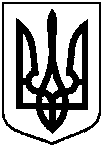 Проєктоприлюднено«___»__________2020 р.від ___________ 2020 року №_____-МРм. СумиПро міську цільову програму соціальної підтримки осіб з інвалідністю, які пересуваються на кріслах колісних, на 2021-2023 роки1. Ініціатор розробки програмиВиконавчий комітет Сумської міської ради, постійна комісія з питань охорони здоров’я, соціального захисту населення, освіти, науки, культури, туризму, сім’ї, молоді та спорту Сумської міської ради2. Дата, номер і назва розпорядчого документа про розробку програмиРішення Виконавчого комітету Сумської міської ради від                №       , рішення постійної комісії з питань охорони здоров’я, соціального захисту населення, освіти, науки, культури, туризму, сім’ї, молоді та спорту Сумської міської ради (протокол засідання постійної комісії від 05.08.2020 № 73).3. Міський замовник програмиДепартамент соціального захисту населення Сумської міської ради4. Розробник програмиПравове управління Сумської міської ради5. Співрозробники програмиДепартамент соціального захисту населення Сумської міської ради, департамент комунікацій та інформаційної політики Сумської міської ради, Управління освіти і науки Сумської міської ради, Управління архітектури та містобудування Сумської міської ради, громадські організації осіб з інвалідністю: громадська організація «Рука допомоги м. Суми», Сумська міська громадська організація дітей-інвалідів та молоді з ДЦП-візочників (з ураженням опорно-руховного апарату та центральної і периферичної нервової системи) «НАША РОДИНА», Громадська організація «ЛЮДЕЙ З ІНВАЛІДНІСТЮ «ДОЛЯ»6. Відповідальний виконавець програмиДепартамент соціального захисту населення Сумської міської ради7. Строк реалізації програми2021-2023 роки8. Перелік бюджетів, які беруть участь у виконанні програмиМіський бюджет Сумської міської об’єднаної територіальної гроамди9. Загальний обсяг фінансових ресурсів, необхідних для реалізації програми, усього, у тому числі:1800,128 тис. грн.9.1. коштів міського бюджету 1800,128 тис. грн.9.2. коштів інших джерелОбсяг коштів, які пропонується залучити на виконання програмиПеріоди виконання програмиПеріоди виконання програмиПеріоди виконання програмиУсього витрат на виконання програмиОбсяг коштів, які пропонується залучити на виконання програми202120222023Усього витрат на виконання програмиОбсяг ресурсів усього, тис. грн., у тому числі600036,00600043,00600049,001800128,00 Міський бюджет600036,00600043,00600049,001800128,00Інші джерелі (залучені кошти)ВигодиВигодиВитратиСфера інтересів органів місцевого самоврядування Сфера інтересів органів місцевого самоврядування Сфера інтересів органів місцевого самоврядування Здійснення передбачених законодавством повноважень органів місцевого самоврядування у сфері соціального захисту осіб з інвалідністюЗдійснення передбачених законодавством повноважень органів місцевого самоврядування у сфері соціального захисту осіб з інвалідністюВитрати на впровадження програмних заходівПідтримка осіб з інвалідністю міста, які самостійно пересуваються на кріслах колісних, зменшення соціальної напруги серед вказаної категорії осіб Підтримка осіб з інвалідністю міста, які самостійно пересуваються на кріслах колісних, зменшення соціальної напруги серед вказаної категорії осіб Витрати коштів на доплату різниці вартості житла для осіб з інвалідністю І групи, які самостійно пересуваються на кріслах колісних, при його заміні на пристосованеЗабезпечення участі громадськості у формування та реалізації державної політики Забезпечення участі громадськості у формування та реалізації державної політики ВідсутніФормування в населення міста світогляду рівності всіх людей незалежно від фізичних особливостей Формування в населення міста світогляду рівності всіх людей незалежно від фізичних особливостей Витрати на проведення інформаційно-просвітницької роботи серед населенняСфера інтересів господарюванняСфера інтересів господарюванняСфера інтересів господарюванняПрограма не чинить прямого впливу на сферу інтересів господарюванняПрограма не чинить прямого впливу на сферу інтересів господарюванняПрограма не чинить прямого впливу на сферу інтересів господарюванняСфера інтересів громадянСфера інтересів громадянСфера інтересів громадянЗабезпечення пристосованим житлом осіб з інвалідністю І групи, які самостійно пересуваються на кріслах колісних Витрати на придбання пристосованого житла понад встановлену органами місцевого самоврядування доплату різниці вартості житла при його замініВитрати на придбання пристосованого житла понад встановлену органами місцевого самоврядування доплату різниці вартості житла при його замініПідвищення правової обізнаності громадян та рівня знань з питань соціального захисту осіб з інвалідністюВідсутніВідсутніВрахування думки осіб з інвалідністю при прийнятті управлінських рішеньВідсутніВідсутніНаймену-вання завданьНайменування показниківОдиниці виміруЗначення показниківЗначення показниківЗначення показниківЗначення показниківНаймену-вання завданьНайменування показниківОдиниці виміру2021 рікплан2022 рікпрогноз 2023 рікпрогноз 2024 ріксоціальні1.Динаміка обсягу коштів на соціальні гарантії для придбання пристосованого житла особам з інвалідністю, які пересуваються на кріслах колісних, шо надані додатково до встановлених чинним законодавством, в порівнянні з 2018 рокомтис. грн.0600600600соціальні1.Динаміка обсягу коштів на соціальні гарантії для придбання пристосованого житла особам з інвалідністю, які пересуваються на кріслах колісних, шо надані додатково до встановлених чинним законодавством, в порівнянні з 2018 роком%0100100100соціальні2. Динаміка кількості осіб з інвалідністю, яким надані додаткові соціальні гарантії для придбання пристосованого житла, в порівнянні з 2018 роком.осіб0444соціальні2. Динаміка кількості осіб з інвалідністю, яким надані додаткові соціальні гарантії для придбання пристосованого житла, в порівнянні з 2018 роком.%0100100100соціальні3. Динаміка перегляду інформаційних блоків на офіційному веб-сайті Сумської міської ради з питань соціально-правового захисту осіб з інвалідністюод.0500550700соціальні3. Динаміка перегляду інформаційних блоків на офіційному веб-сайті Сумської міської ради з питань соціально-правового захисту осіб з інвалідністю%0100110127соціальні4. Кількість інформаційних блоків на офіційному вебсайті Сумської міської ради, присвячених особам з інвалідністю та їхнім правамод.0101215соціальні5. Кількість публікацій в друкованих ЗМІ, присвячених особам з інвалідністю та їхнім правамод.0567соціальні6. Кількість виховно-ознайомчих заходів з питань інвалідності, в яких заплановано взяти участьод.04577. Кількість осіб з інвалідністю, залучених до обговорення управлінських рішеньод.01517208. Кількість навчальних закладів міста, в яких проводяться заходи, спрямовані на шанобливе ставлення до прав осіб з інвалідністюод.0404040